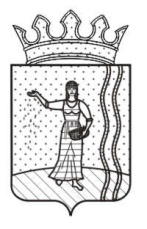 КОНТРОЛЬНО – СЧЕТНАЯ КОМИССИЯ ОКТЯБРЬСКОГОМУНИЦИПАЛЬНОГО РАЙОНА ПЕРМСКОГО КРАЯЗ А К Л Ю Ч Е Н И Ена проект решения Земского Собрания  Октябрьского муниципального района Пермского края  «О бюджете Октябрьского муниципального района на 2018 год и на плановый период 2019 и 2020 годов (Первое чтение)»19.10.2017											№ 104Заключение Контрольно-счетной комиссии  Октябрьского муниципального района на проект решения Земского Собрания  «О бюджете Октябрьского муниципального района Пермского края на 2018 год и на плановый период 2019-2020 годов (Первое чтение)», (далее по тексту – проект бюджета), подготовлено в соответствии с  требованиями Бюджетного кодекса Российской Федерации, «Положением о бюджетном процессе в Октябрьском муниципальном районе», утвержденным решением Земского Собрания Октябрьского муниципального района от 08.11.2007 № 160 (далее по тексту  – Положение о бюджетном процессе), п.п.2 п.1 Раздела 8  Положения «О Контрольно-счетной комиссии Октябрьского муниципального района», утвержденного решением Земского собрания Октябрьского муниципального района  от 05.12.2011 № 1101.В соответствии со ст. 172 Бюджетного кодекса Российской Федерации (далее – Бюджетный кодекс РФ) одними из сведений, необходимых для составления проекта бюджета, являются:основные направления бюджетной политики и  налоговой политики муниципального образования; прогноз  социально-экономического развития.Анализ указанных вопросов показал следующее:1. Анализ  прогноза социально – экономического развития района для составления проекта бюджета 1.1. Согласно п.2 ст. 20 Положения о бюджетном процессе в Октябрьском муниципальном районе: «проект бюджета района составляется на основе прогноза социально-экономического развития в целях финансового обеспечения расходных обязательств».	1.2. В соответствии с п. 2 ст. 173 Бюджетного кодекса РФ прогноз социально-экономического развития муниципального образования разрабатывается в порядке, установленном местной администрацией.	Постановлением Администрации Октябрьского муниципального района Пермского края от 04.05.2011 г. № 253 утвержден Порядок разработки прогнозов социально-экономического развития Октябрьского муниципального  района Пермского края   (далее – Порядок).	В соответствии с п. 2.1 Порядка,  прогноз социально-экономического развития муниципального образования на краткосрочную перспективу разрабатывается ежегодно на очередной год и на плановый период.В составе документов и материалов, представляемых одновременно с проектом бюджета, представлен  прогноз социально – экономического развития Октябрьского муниципального района Пермского края до 2020 года, в виде приложения к письму руководителя Администрации губернатора Пермского края.	 Согласно,  пояснительной записке к прогнозу, при  разработке прогноза использованы отчетные данные, предоставленные Территориальным органом Федеральной службы государственной статистики по Пермскому краю,  сценарные условия для формирования вариантов развития  экономики Пермского края и основных показателей прогноза социально-экономического развития Пермского края на период до 2020 года, утвержденных  губернатором  Пермского края  12 сентября  2017 года.	1.3. В	 нарушение требований пункта  3 ст. 173 Бюджетного кодекса РФ  и пункта  3.5. вышеуказанного Порядка,  прогноз социально-экономического развития Октябрьского муниципального района не одобрен распоряжением Администрации  Октябрьского муниципального района.	2. Характеристика основных направлений бюджетной и налоговой политики  района на 2018-2020 годы	2.1.Основные направления бюджетной и налоговой политики Октябрьского муниципального района на 2018 год и на плановый период разработаны в соответствии со статьей 184.2 Бюджетного кодекса РФ и утверждены постановлением Администрации Октябрьского муниципального района Пермского края  от 10.10.2017 № 520-266-01-05.	 2.2. Контрольно-счетная комиссия отмечает следующие особенности бюджетной   и налоговой  политики  района на 2018 год и на плановый период 2019-2020 годы:	2.2.1. Бюджетная политика Октябрьского муниципального района направлена на обеспечение сбалансированности и устойчивости бюджетной системы Октябрьского муниципального района, поддержание уровня и качества жизни граждан.	В то же время, бюджет на 2018 год сформирован с дефицитом.	2.2.2.  Основными  направлениями  бюджетной политики являются:	сохранение социальной направленности бюджета, выполнение  «майских» указов Президента Российской Федерации;	повышение эффективности оказания муниципальных услуг; 	содержание дорожной инфраструктуры;	создание определенных (посильных) условий для развития субъектов малого и среднего предпринимательства;	обеспечение сбалансированности местных бюджетов;	сохранение программно-целевых  принципов планирования и управления на 2018 год;	повышение открытости и прозрачности бюджетного процесса.	2.2.3. Основной задачей налоговой политики является обеспечение доходов бюджета Октябрьского муниципального района. Достижение указанной задачи должно осуществляться за счет реализации мероприятий, разработанных местной администрацией.	Однако конкретные  направления налоговой политики для района не разработаны.	В то же время, в составе основных направлений налоговой политики Октябрьского муниципального района обозначены приоритеты Правительства Пермского края в области налоговой политики  Пермского края.	2.3. Согласно, представленных основных направлений бюджетной и налоговой политики, по результатам 2017 года ожидается исполнение налоговых и неналоговых доходов района на уровне 132,0 млн. рублей. 	В то же время,  в представленной  к проекту бюджета  оценке ожидаемого исполнения бюджета Октябрьского муниципального района по доходам за 2017 г.,  исполнение налоговых и неналоговых доходов ожидается в объеме 129,5 млн. руб.3. Общие параметры проекта бюджета района на 2018-2020 годыСогласно представленному проекту бюджета на 2018 год и на плановый период 2019 и 2020 годов  планируются следующие основные параметры бюджета:				Таб.1	Тыс. руб.Доходы и расходы бюджета Октябрьского муниципального района Пермского края на 2018-2020 годы приведены в приложениях 1, 2 к настоящему Заключению.Анализ доходов и расходов бюджета Октябрьского муниципального района в ходе экспертизы проекта решения Земского Собрания Октябрьского муниципального района «О бюджете Октябрьского муниципального района   на 2018 год и на плановый период 2019 и 2020  годов (Первое чтение)»  осуществлен в отношении доходов и расходов очередного 2018  финансового года.3.1. Доходы бюджета3.1.1 Сумма доходов бюджета Октябрьского муниципального района на 2018 год с учетом безвозмездных поступлений  от других бюджетов бюджетной системы Российской Федерации запланирована в размере 940 941,0 тыс. руб., что значительно выше доходов первоначально утвержденного бюджета 2017 года (+203 298,1 тыс. руб. или +27,56%)  и  существенно выше ожидаемых поступлений текущего 2017 года  (+131 946,9 тыс. руб. или +16,3%), приложение № 1.3.1.2 Собственные доходы местного бюджета (налоговые и неналоговые доходы) в 2018 году планируются в общей сумме 117 634,7 тыс.  руб., что в целом  выше аналогичных показателей первоначального бюджета 2017 года на 4 063,0 тыс. руб. (+3,58%) и  ниже ожидаемых поступлений текущего 2017 года на  11 845,6 тыс.  руб. (-9,15%):а). Поступления по НДФЛ на 2018 год  планируются в сумме 56 500,0 тыс. руб., что выше первоначальных плановых поступлений 2017 года на 7 898,9 тыс. руб. (116,2 % к первоначальному бюджету 2017 года)  и на уровне ожидаемых поступлений  2017 года (-1000,0 тыс. руб. или 98,3% к ожидаемым поступлениям 2017 года). Поступление налога на доходы физических лиц регламентировано:- ст. 61.1 Бюджетного кодекса Российской Федерации,-ст. 7 Закона Пермского края от 12.10.2007 № 111-ПК «О бюджетном процессе в Пермском крае». Согласно указанным выше нормам  в бюджет района планируется поступление  налога, взимаемого на территориях городских поселений, по нормативу 27% и  налога, взимаемого на территориях сельских поселений,  по нормативу 35%.Рост плановых поступлений 2018 года, а так же ожидаемых поступлений 2017 года в сравнении с первоначальным бюджетом 2017 года обусловлен  индексацией заработной платы с 01 января 2017 года (не учтена при формировании бюджета на 2017-2019 гг.)  работающим в Алмазном ЛПУ, муниципальным служащим Октябрьского муниципального района, работникам бюджетной сферы, чья заработная плата регламентируется «майскими указами Президента». Кроме того, в 2017 году  в бюджет муниципального района поступает налог от  структурных подразделений иногородних организаций, осуществляющих деятельность на территории района (ПАО «Пермнефтегеофизика»).б). Согласно Бюджетному кодексу РФ акцизы на автомобильный бензин, прямогонный бензин, дизельное топливо, моторные масла для дизельных и (или) карбюраторных (инжекторных) двигателей, производимые на территории Российской Федерации, являются налоговыми доходами федерального бюджета (12%) и доходами бюджета субъектов Российской Федерации (88%).В соответствии со ст. 7 Закона Пермского края от 12.10.2007 № 111-ПК  «О бюджетном процессе в Пермском крае» край передает  бюджетам муниципальных районов, городских и сельских поселений акцизы на автомобильный и прямогонный бензин, дизельное топливо, моторные масла для дизельных и (или) карбюраторных (инжекторных) двигателей, производимые на территории Российской Федерации  в  целом  10% налоговых доходов консолидированного бюджета Пермского края от указанного налога. Передача налога осуществляется по дифференцированным нормативам, устанавливаемым ежегодно законом о бюджете Пермского края. Размеры указанных дифференцированных нормативов устанавливаются краем исходя из протяженности автомобильных дорог общего пользования местного значения муниципальных образований, органы местного самоуправления которых решают вопросы местного значения в сфере дорожной деятельности.Прогноз поступления в бюджет Октябрьского муниципального района в 2018-2020 гг. акцизов на автомобильный бензин, прямогонный бензин, дизельное топливо, моторные масла для дизельных и (или) карбюраторных (инжекторных) двигателей, производимые на территории Российской Федерации, сформирован исходя из прогнозных поступлений этих акцизов в бюджет Пермского края.Планирование поступлений акцизов по указанным выше подакцизным товарам (нефтепродуктам) на 2018-2020 гг. осуществлялось по ставкам, установленным ст.193 Налогового кодекса Российской Федерации.Несмотря на увеличение дифференцированного норматива отчисления акцизов в бюджет Октябрьского муниципального  района  с 0,1252 в 2017 году до 0,1254 в 2018 году, на увеличение  налоговой ставки по некоторым видам подакцизных товаров в 2018 году в сравнении с 2017 годом, поступление акцизов в 2018 году планируется  с некоторым уменьшением в сравнении с текущим  2017 годом. Всего в 2018 году планируется, что в бюджет муниципального района  поступит акцизов в общей сумме 5 827,4 тыс. руб., что ниже показателей первоначального  бюджета 2017 года и ожидаемых поступлений  2017 года на 972,7 тыс. руб. в). Плановые поступления единого налога на вмененный доход (ЕНВД)  на 2018 год планируются в сумме 5 900,0 тыс. руб., что несколько ниже плановых и ожидаемых поступлений налога текущего 2017 года (-400,0 тыс. руб. и  -300,0 тыс. руб. соответственно).Значение коэффициента-дефлятора, необходимого для исчисления ЕНВД, на 2018 год не установлено приказом Министерства экономического развития РФ, в связи с чем при планировании поступлений ЕНВД значение коэффициента-дефлятора принято равное 1,798 (значение К1 на 2015г., 2016 г., 2017 г.). Снижение плановых поступлений ЕНВД  в 2018 году и ожидаемых поступлений налога в 2017 году в сравнении с первоначальным бюджетом 2017 года обусловлено ежегодным снижением количества плательщиков ЕНВД в районе. г). Плановые поступления единого сельскохозяйственного налога в 2018 году составляют 57,5 тыс. руб.В 2017 году поступления налога в бюджет Октябрьского муниципального района не ожидаются, т.к. имеется переплата налога прошлых лет (плательщики ООО «Южный», ООО «Весна», ООО «Колос», колхоз «Правда» и другие сельскохозяйственные производители).д). Поступления налога, взимаемого в связи с применением патентной системы налогообложения, зачисляемого в бюджеты муниципальных районов, планируются на 2018 год в объеме 240,0 тыс. руб., что  на уровне первоначального бюджета 2017 года и ожидаемых поступлений 2017 года (220,0 тыс. руб. и 270,0 тыс. руб. соответственно);е). Плановые поступления транспортного налога  в 2018 году в целом  запланированы в сумме  11 709,0 тыс. руб., что ниже плановых поступлений первоначального бюджета 2017 года и ожидаемых поступлений 2017 года  на 634,0 тыс. руб., в т.ч. поступления транспортного налога с организаций ниже на 295,0 руб., с физических лиц – на 339,0 тыс. руб.  Прогноз поступлений налога произведен на основании статистической налоговой отчетности (форма 5-ТН «Отчет о налоговой базе и структуре начислений по транспортному налогу») за 2016 год, а так же с учетом ожидаемых поступлений налога в 2017 году.  Снижение поступлений налога с организаций в 2018 году обусловлено уменьшением количества транспортных средств у организаций-плательщиков налога в 2016 году в сравнении с 2015 годом. Снижение поступлений транспортного налога с физических лиц  в 2018 году так же обусловлено уменьшением количества у граждан в 2016 году в сравнении с 2015 годом  мотоциклов и мотороллеров, автобусов, грузовых автомобилей. Количество легковых автомобилей в целом возросло, но при этом несколько сократилось количество автомобилей с мощностью двигателя  свыше 200 л.с. до 250 л.с. и свыше 250 л.с. Указанные выше изменения количества и структуры наземных транспортных средств  в базовом 2016 году повлекли за собой уменьшение плановых назначений транспортного налога с физических лиц в 2018 году.ж). Поступления государственной пошлины по делам, рассматриваемым в судах общей юрисдикции, мировыми судьями в 2018 году запланированы в объеме 1500,0 тыс. руб., что на 150,0 тыс. руб. выше ожидаемых поступлений 2017 года и на 380,0 тыс. руб. ниже первоначальных  плановых назначений 2017 года.Размеры государственной пошлины по делам, рассматриваемым в судах общей юрисдикции и мировыми судьями,   в 2018 году в сравнении с 2017 г. не претерпели изменений.Расчет плановых поступлений государственной пошлины в бюджет муниципального района  произведен исходя из фактических поступлений госпошлины в 2016 году, ожидаемой оценки  поступлений 2017 года с применением индекса потребительских цен для расчета ожидаемой оценки поступлений.з). Доходы от использования муниципального имущества на 2018 год планируются в сумме 27 057,8 тыс. руб., что:-на уровне плановых назначений первоначального бюджета 2017 года       (-995,8 тыс. руб. или 96,5% к уровню первоначального бюджета 2017г.),- значительно ниже ожидаемых поступлений 2017 года  (-8 620,8 тыс. руб. или 75,8% от ожидаемых  поступлений 2017 года).Традиционно основным источником доходов от использования муниципального имущества является арендная плата за земельные  участки, государственная собственность на которые не разграничена, а так же средства от продажи права на заключение договоров аренды указанных земельных участков.   В 2018 году поступления данных доходов планируются в сумме 25 732 тыс. руб.  Кроме того, планируется получить  в бюджет района в 2018 году 89,0 тыс. руб. за аренду земель, находящихся в муниципальной собственности. Прогноз поступлений арендной платы за земельные участки  сформирован уполномоченным органом на основании заключенных договоров, действие которых распространяется на 2018 год.  Данные доходы планируются  на уровне первоначального бюджета 2017 года (было 26 719,7 тыс. руб. в целом).Другими источниками доходов от использования муниципального имущества в 2018 году планируются:-доходы от сдачи в аренду  муниципального имущества, находящегося в оперативном управлении – 197,0 тыс. руб. По данной подстатье доходов планируются доходы от сдачи в аренду служебных помещений в административном здании Управления ресурсами и развития инфраструктуры администрации района, помещений пищеблоков муниципальных образовательных учреждений и др.,- доходы от сдачи в аренду  муниципального имущества, находящегося в муниципальной казне Октябрьского муниципального района  - 404,8 тыс. руб. По данной подстатье доходов планируются поступления платы за пользование жилыми помещениями;-плата по соглашениям об установлении сервитута, заключенным органами местного самоуправления, муниципальными предприятиями либо муниципальными учреждениями в отношении земельных участков, государственная собственность на которые не разграничена и которые расположены в границах городских и сельских поселений–625,0  тыс. руб., -прочие поступления от использования имущества (доходы от эксплуатации  и использования автомобильных дорог, находящихся в собственности муниципального района)  - 10,0 тыс. руб.Как указано выше, плановые доходы от использования муниципального имущества на 2018 год ниже ожидаемых поступлений 2017 года, что обусловлено окончанием  в 2017-2018гг. срока действия некоторых договоров аренды земельных участков, государственная собственность на которые не разграничена.и). Поступления  в бюджет Октябрьского муниципального района платы за негативное  воздействие на окружающую среду в 2018 году планируются в сумме 297,4 тыс. руб., что на уровне ожидаемых поступлений 2017 года, но в 5,6 раза ниже показателей первоначального бюджета 2017 года.Снижение фактических поступлений платы в 2017 году в сравнении с первоначальным бюджетом 2017 года, и, соответственно, сравнительно низкие плановые показатели  2018 года обусловлены  уменьшением размера (ставок) платы  (в предельных установленных лимитах выбросов). Постановлением Правительства РФ от 13.09.2016 № 913 «О ставках платы за негативное воздействие на окружающую среду и дополнительных коэффициентах» с 01 января 2016 года  установлены новые ставки платы за негативное воздействие на окружающую среду по видам загрязняющих веществ и коэффициент к ним для некоторых территорий и объектов,  ранее действующие нормативные акты, устанавливающие ставки, признаны утратившими силу. При утверждении бюджета района на 2017-2019 гг. указанный выше нормативный акт не учитывался. В целом введенные ставки, как указано выше, снижают размер платы за негативное  воздействие на окружающую среду. Снижение размера платы привело к возникновению переплаты  платежей за 2016 год, т.к. норма введена в сентябре 2016 года и распространила действие с 01 января 2016 года. Расчет прогнозных поступлений платы произведен уполномоченным органом (Управлением ресурсами и развития инфраструктуры администрации района)  на основании данных Управления федеральной службы по надзору в сфере природопользования по Пермскому краю;к). Доходы районного бюджета  от оказания платных  услуг и компенсации затрат государства в целом планируются на 2018 год в сумме 5 890,6 тыс. руб., что ниже  ожидаемых поступлений 2017 года (-571,0 тыс. руб.) и выше показателей первоначального бюджета 2017 года (+541,4 тыс. руб.).Непосредственно доходы от оказания платных услуг планируются в 2018 году в сумме 5 081,0 тыс. руб. при ожидаемых поступлениях 2017 года в сумме 5 160,3 тыс. руб., т.е. на уровне 2017 года.Доходы от возмещения расходов, понесенных в связи с эксплуатацией муниципального имущества планируются на 2018 год  в сумме 609,6 тыс. руб., что ниже ожидаемых поступлений 2017 года (ожидается 745,3 тыс. руб.), что обусловлено тем, что  арендаторы служебных помещений заключают договора на оказание коммунальных услуг, поставку ресурсов напрямую с ресурсоснабжающими организациями. Прочие доходы от компенсации затрат бюджетов планируются на 2018 год в сумме 200,0 тыс. руб.Расчет прогнозных поступлений произведен уполномоченными органами (Управлением ресурсами и развития инфраструктуры администрации района, Управлением образования, Администрацией района и др.);л). Доходы от продажи материальных и нематериальных активов в 2018 году планируются в объеме 600,0 тыс. руб., в т.ч. от продажи земельных участков, государственная собственность на которые не разграничена и которые расположены в границах поселений планируется получить в бюджет муниципального района 500,0 тыс. руб., от реализации иного имущества, находящегося в муниципальной собственности (основные средства)  планируются поступления в бюджет района в сумме 100,0 тыс. руб. На данном этапе формирования бюджета на 2018 год в доходы от продажи материальных и нематериальных активов не включены поступления  от приватизации муниципального имущества по Прогнозному плану приватизации на 2018 год (304,3 тыс. руб.). Такое решение органом, формирующим бюджет, принято в целях не завышать доходы бюджета  исходя из практики  приватизации муниципального имущества в  текущем 2017 году и в предшествующих периодах, когда фактическая цена объектов не соответствует (ниже) оценочной стоимости, часть объектов не реализуется  по плану и т.д.Поступления доходов от продажи материальных и нематериальных активов в 2018 году  планируются на уровне первоначального бюджета 2017 года (109%  к первоначальному плану 2017 года или +50,0 тыс. руб.) и несколько ниже ожидаемых поступлений 2017 года (84,4% от ожидаемых поступлений или    -110,7 тыс. руб.) м). Поступление штрафов, санкций, возмещение ущерба в бюджет Октябрьского муниципального района  в 2018 году  планируется в сумме 2 055,0 тыс. руб. исходя из фактических поступлений 2016 года, ожидаемой оценки поступлений 2017 года с применением индекса потребительских цен для расчета ожидаемой оценки поступлений.Традиционно планируются поступления  денежных взысканий (штрафов)  за нарушение законодательства о налогах и сборах, законодательства об охране и использовании животного мира, земельного законодательства, за административные правонарушения в области государственного регулирования производства и оборота этилового спирта, алкогольной, спиртосодержащей и табачной продукции и др.3.1.3 Безвозмездные поступления  2018 года в целом запланированы  в сумме 823 306,3 тыс. руб., что выше безвозмездных поступлений первоначального бюджета 2017 года (+199 235,1 тыс. руб.) и выше ожидаемых безвозмездных поступлений 2017 года (+143 792,5 тыс. руб.).  Поступления  дотаций,  субсидий, субвенций  запланированы  в бюджете района на 2018-2020 гг. на основании проекта Закона Пермского края «О бюджете Пермского края на 2018 год и на плановый период 2019 и 2020 годов»:а). Плановый объем дотации на выравнивание расчетной бюджетной обеспеченности в 2018 году  составляет 240 275,0 тыс. руб., что  на 3 600,2 тыс. руб. ниже объема дотации на выравнивание бюджетной обеспеченности 2017 года.Объем дотации на выравнивание расчетной бюджетной обеспеченности, как указано выше, определен проектом Закона Пермского края «О бюджете Пермского края на 2018 год и на плановый период 2019 и 2020 годов» в соответствии с Законом Пермского края от 13.09.2006 № 11-КЗ (ред. от 04.10.2017) «О методиках распределения межбюджетных трансфертов в Пермском крае».Снижение  объема дотации бюджету Октябрьского муниципального района в  2018 году обусловлено изменениями регионального законодательства по межбюджетному регулированию в Пермском крае, снижением объема фонда финансовой поддержки муниципальных районов  (с 7,9% до 6,8% от доходов краевого бюджета).б). Общий объем субсидий бюджету муниципального района на 2018 год определен проектом бюджета  в размере 192 662,2 тыс. руб., что  значительно выше, чем утверждено бюджетом района на 2017 год:- на  156 338,2 тыс. руб. выше первоначального бюджета района на 2017 год,-на 135 434,1 тыс. руб. выше уточненного бюджета района на 2017 год.В соответствии с проектом Закона Пермского края «О бюджете Пермского края на 2018 год и на плановый период 2019 и 2020 годов» в бюджет  муниципального района в 2018 году  традиционно  планируется поступлений  субсидий:-на реализацию муниципальных программ, приоритетных муниципальных проектов в рамках приоритетных региональных проектов, инвестиционных проектов муниципальных образований – 19 805,8 тыс. руб.,-на осуществление расходов по организации предоставления общедоступного и бесплатного дошкольного, начального общего, основного общего, среднего общего образования обучающимся с ограниченными возможностями здоровья в отдельных муниципальных общеобразовательных учреждениях, осуществляющих образовательную деятельность по адаптированным основным общеобразовательным программам, в муниципальных общеобразовательных учреждениях со специальным наименованием "специальные учебно-воспитательные учреждения для обучающихся с девиантным (общественно опасным) поведением" и муниципальных санаторных общеобразовательных учреждениях – 7 436,7 тыс. руб.,-на приобретение путевок на санаторно-курортное лечение и оздоровление – 248,5 тыс. руб.Кроме того, в целях приведения образовательных организаций  Октябрьского муниципального района в нормативное состояние  бюджету района из краевого бюджета планируется предоставление субсидии в сумме 165 171,2 тыс. руб. на приобретение здания МКОУ» Щучье-Озерская СОШ».в). Поступления субвенций бюджету муниципального района на исполнение государственных полномочий, включая полномочия Пермского края, планируются в 2018 году в объеме 389 621,1 тыс. руб., что на 23 277,4 тыс. руб. больше, чем объем субвенций уточненного бюджета 2017 года.Проектом Закона Пермского края «О бюджете Пермского края на 2018 год и на плановый период 2019 и 2020 годов» предусмотрено предоставление бюджету Октябрьского муниципального района в 2018 году субвенций:-на мероприятия по организации  оздоровления и отдыха детей – 5 678,1 тыс. руб., -на предоставление мер социальной поддержки педагогическим работникам образовательных муниципальных организаций, работающим и проживающим в сельской местности и поселках городского типа (рабочих поселках), по оплате жилого помещения и коммунальных услуг – 14 491,8 тыс. руб.,-на предоставление  мер социальной поддержки отдельным категориям граждан, работающим в муниципальных организациях и проживающим в сельской местности и поселках городского типа (рабочих поселках), по оплате жилого помещения и коммунальных услуг – 1 256,3 тыс. руб.,- на обеспечение хранения, комплектования, учета и использования архивных документов государственной части документов архивного фонда Пермского края – 263,5 тыс. руб.,- на составление протоколов об административных правонарушениях – 5,6 тыс. руб.,- на осуществление полномочий по созданию и организации деятельности административных комиссий – 50,0 тыс. руб.,-на осуществление полномочий по составлению (изменению, дополнению) списков кандидатов в присяжные заседатели федеральных судов общей юрисдикции в Российской Федерации – 52,6 тыс. руб.,-на организацию осуществления государственных полномочий по обеспечению жилыми помещениями детей-сирот и детей, оставшихся без попечения родителей, лиц из числа детей-сирот и детей, оставшихся без попечения родителей – 187,8 тыс. руб.,- на строительство и приобретение жилых помещений для формирования специализированного жилищного фонда для обеспечения жилыми помещениями детей-сирот и детей, оставшихся без попечения родителей, лиц из числа детей-сирот и детей, оставшихся без попечения родителей – 15 507,2 тыс. руб.,-на содержание жилых помещений специализированного жилищного фонда для детей-сирот, детей, оставшихся без попечения родителей, лиц из их числа – 57,3 тыс. руб.,-на образование комиссий по делам несовершеннолетних и защите их прав и организацию их деятельности – 1 337,8 тыс. руб.,-на администрирование отдельных государственных полномочий по поддержке сельскохозяйственного производства – 586,6 тыс. руб.,-на осуществление полномочий по регулированию тарифов на перевозки пассажиров и багажа автомобильным и городским электрическим транспортом на муниципальных маршрутах регулярных перевозок – 11,3 тыс. руб.,-на осуществление государственных полномочий по постановке на учет граждан, имеющих право на получение жилищных субсидий в связи с переселением из районов Крайнего Севера и приравненных к ним местностей – 2,6 тыс. руб.,-на осуществление государственной регистрации актов гражданского состояния – 1 815,8 тыс. руб.,- на поддержку достижения целевых показателей региональных программ развития агропромышленного комплекса – 108,5 тыс. руб.,-единой субвенции на выполнение отдельных государственных полномочий в сфере образования – 348 208,3 тыс. руб.  Единая субвенция на выполнение отдельных государственных полномочий в сфере образования включает в себя субвенции на: обеспечение государственных гарантий реализации прав на получение общедоступного и бесплатного дошкольного образования в муниципальных дошкольных образовательных организациях;обеспечение государственных гарантий на получение общедоступного, бесплатного дошкольного, начального общего, основного общего, среднего общего образования, а также дополнительного образования в муниципальных общеобразовательных организациях;выплату вознаграждения за выполнение функций классного руководителя педагогическим работникам муниципальных образовательных организаций;предоставление мер социальной поддержки педагогическим работникам;предоставление ежемесячной денежной выплаты отдельным категориям лиц, которым присуждена ученая степень кандидата наук, доктора наук, работающих в образовательных организациях Пермского края;предоставление мер социальной поддержки обучающимся 
общеобразовательных организаций из малоимущих многодетных семей 
и малоимущих семей;выплату компенсации части родительской платы за присмотр и уход 
за ребенком в образовательных организациях, реализующих образовательную программу дошкольного образования.Поступления в бюджет района в 2018 году иных межбюджетных трансфертов  в сумме 748,0 тыс. руб. запланированы  в связи с передачей  несколькими городскими и сельскими поселениями района полномочий по улучшению жизненных условий граждан, проживающих в сельской местности.3.1.4  Всего в очередном 2018 году планируется поступление  доходов в бюджет района без учета межбюджетных трансфертов, имеющих целевое назначение,  в сумме 357 909,7 тыс. руб. (средств на исполнение  расходных обязательств муниципального района, последняя строка таблицы в приложении № 1). В уточненном бюджете района 2017 года (ожидаемые поступления) данный показатель составляет 373 355,5 тыс. руб.3.2 Расходы  бюджета3.2.1 Проектом решения о бюджете Октябрьского муниципального района на 2018-2020 годы распределение бюджетных ассигнований  предлагается утвердить: -по разделам и подразделам, целевым статьям (муниципальным программам и непрограммным направлениям деятельности), подгруппам видов расходов классификации расходов бюджета (таб. 1 приложения  3, 4  к проекту решения), - по целевым статьям (муниципальным программам и непрограммным направлениям деятельности), подгруппам видов расходов классификации расходов бюджета (таб. 2 приложения 3, 4 к проекту решения),-ведомственную структуру расходов бюджета (приложения 5, 6 к проекту решения).В соответствии с п.3 ст. 184.1 Бюджетного кодекса РФ решением о бюджете расходы должны быть утверждены  по группам (группам и подгруппам) видов расходов классификации  расходов.Как указано выше, в проекте решения расходы представлены  к утверждению по подгруппам видов расходов, что не соответствует положениям указанной выше нормы Бюджетного кодекса РФ.3.2.2 Формирование расходной части бюджета осуществлялось в соответствии с  Методикой планирования бюджетных ассигнований Октябрьского муниципального района Пермского края, утвержденной приказом Финансового управлением администрации Октябрьского муниципального района № 94 от 09.09.2013г. (в ред. приказа № 74 от 28.09.2017г.).  При формировании расходов бюджета  на очередной финансовый год и на плановый период  в соответствии со сценарными условиями экономического развития Пермского края на период до 2020 года  была проведена (со второго полугодия 2018 года) индексация расходов  2018-2020 гг. на тепловую  энергию (104,0% все три года) и электрическую энергию (103,0% все три года). Расходы, финансируемые из краевого бюджета, заявлены в проекте решения о бюджете района на 2018 год и на плановый период 2019 и 2020 годов в соответствии с проектом Закона Пермского края «О бюджете Пермского края на 2018 год и на плановый период 2019 и 2020  годов».3.2.3 В соответствии с п.3 статьи 184.1 Бюджетного кодекса Российской Федерации в проекте бюджета предусмотрены условно утвержденные расходы:на 2019 год в сумме  8 454,9 тыс. руб.  –2,5%  к общему объему расходов районного бюджета (без учета расходов бюджета, предусмотренных за счет межбюджетных трансфертов из других бюджетов бюджетной системы Российской Федерации, имеющих целевое назначение);на 2020 год – 17 099,6 тыс. руб. -  5% к общему объему расходов районного бюджета (без учета расходов бюджета, предусмотренных за счет межбюджетных трансфертов из других бюджетов бюджетной системы Российской Федерации, имеющих целевое назначение).3.2.4 В структуре расходов бюджета на 2018 год наибольший удельный вес традиционно занимают расходы на образование – 65,8%.  Другие расходы представлены в структуре расходов бюджета в размере: общегосударственные вопросы – 9,4%,социальная политика – 7,8 %,межбюджетные трансферты – 7,6%, национальная экономика – 5,3%, культура – 3,1%, остальные разделы  - менее 1% по каждому разделу (национальная безопасность и правоохранительная деятельность, жилищно-коммунальное хозяйство, охрана окружающей среды,  физическая культура и спорт, средства массовой информации).3.2.5 При планировании расходов на содержание органов местного самоуправления Октябрьского муниципального района на 2018 год  учтены требования  Постановление Правительства Пермского края от 18.11.2016 № 1052-п (ред. от 24.08.2017) «О нормативах формирования расходов на оплату труда депутатов, выборных должностных лиц местного самоуправления, осуществляющих свои полномочия на постоянной основе, муниципальных служащих и содержание органов местного самоуправления муниципальных образований Пермского края на 2017 год и на плановый период 2018-2019 годов» - при общем нормативе расходов 66 516,7 тыс. руб. расходы запланированы в сумме 61 420,4 тыс. руб.В плановом периоде 2019 года утвержденные нормативы расходов в целом соблюдены при формировании бюджета (запланированы расходы в сумме 60 108,7 тыс. руб. из 66 516,2 тыс. руб. по нормативу), однако, расходы на  оплату труда депутатов, выборных должностных лиц местного самоуправления, осуществляющих свои полномочия на постоянной основе, муниципальных служащих органов местного самоуправления  на 175,0 тыс. руб. превышают допустимую  величину.  Аналогично, в 2020 году утвержденные нормативы расходов в целом соблюдены при формировании бюджета (запланированы расходы в сумме 60 302,8тыс. руб. из 66 516,2 тыс. руб. по нормативу), однако, расходы на  оплату труда депутатов, выборных должностных лиц местного самоуправления, осуществляющих свои полномочия на постоянной основе, муниципальных служащих органов местного самоуправления  на 193,3 тыс. руб. превышают допустимую  величину.3.2.6 Как указывалось выше, в ходе экспертизы проекта решения о бюджете  Октябрьского муниципального района на 2018-2020 гг.,  анализ расходов бюджета района проведен в отношении расходов очередного 2018 года. Анализ проведен на основе функциональной  структуры расходов бюджета.3.2.7 Сумма расходов бюджета Октябрьского муниципального района на 2018 год запланирована в размере 946 732,2 тыс. руб., что выше расходов первоначально утвержденного бюджета 2017 года (+203 589,3 тыс. руб. или +27,4%)  и  выше ожидаемых поступлений текущего 2017 года  (+107 996,5 тыс. руб. или +12,9%), приложение № 2.Источники финансирования расходов бюджета района в 2018 году:краевой бюджет (целевые средства) – 582 283,3 тыс. руб. (61,5%),собственные средства муниципального района, включая дотацию из бюджета края, источники финансирования дефицита – 363 700,9 тыс. руб. (38,4%),бюджеты поселений – 748,0 тыс. руб. (0,1%).3.2.8 В разрезе разделов  классификации расходов бюджета  отклонения  расходов проекта бюджета района на 2018 год (первое чтение) от расходов первоначального бюджета района 2017 года выглядят следующим образом: Таб.2Тыс. руб.3.2.8.1 Общие расходы по разделу 0100 «Общегосударственные расходы»    на 2018 год запланированы  в общем объеме 88 805,5 тыс. руб., что больше   аналогичных общих расходов  первоначального и уточненного бюджета муниципального  района 2017 года на 8 899,7 тыс. руб. и на 16 687,3 тыс. руб. соответственно.                                                                                                  Таб. 3                                                                                                   тыс. руб.В соответствии с утвержденными Указаниями о порядке применения бюджетной классификации Российской Федерации по разделу 0100 «Общегосударственные вопросы» аккумулированы расходы на обеспечение деятельности главы муниципального района, расходы на обеспечение  деятельности органов местного самоуправления, учреждений, обеспечивающих деятельность главы района и органов местного самоуправления, расходы на исполнение некоторых  переданных государственных полномочий, другие общегосударственные вопросы.Формирование общегосударственных  расходов муниципального района на 2018 год, в т.ч. расходов на содержание органов местного самоуправления, осуществлялось   в соответствии с Методикой планирования бюджетных ассигнований Октябрьского муниципального района.Увеличение расходов 2018 года в сравнении с первоначальным бюджетом  2017 года на функционирование главы муниципального района-главы администрации  Октябрьского муниципального района, местной администрации, Земского Собрания, Контрольно-счетной комиссии, Финансового управления администрации Октябрьского муниципального района, Управления ресурсами и развития инфраструктуры администрации Октябрьского муниципального района  обусловлено тем, что в 2017 году увеличены (проиндексированы) размеры окладов денежного содержания лиц, замещающих муниципальные должности органов местного самоуправления Октябрьского муниципального района, муниципальных служащих органов местного самоуправления Октябрьского муниципального района, а также работников, замещающих должности, не являющиеся должностями муниципальной службы Октябрьского муниципального района и работников рабочих профессий органов местного самоуправления Октябрьского муниципального района с 01.01.2017г. на 5,3% (решение Земского Собрания ОМР от 30.03.2017г. № 699). Кроме того, проиндексированы из расчета повышения  стоимости услуг со 2 полугодия 2018 года расходы на топливно-энергетические ресурсы (теплоэнергия -  на 4,3%, электроэнергия – на 3,0%). Планируется увеличение расходов по подразделу 0113 «Другие общегосударственные расходы»  на управление муниципальным имуществом (+1 071,3 тыс. руб.). Увеличивается в 2018 году объем передаваемых из края средств на реализацию муниципальных программ, приоритетных муниципальных проектов в рамках приоритетных региональных проектов, инвестиционных проектов муниципальных образований  (+5 213,2 тыс. руб. к первоначальному бюджету 2017 года).Увеличение объема плановых расходов 2018 года в сравнении с уточненным бюджетом 2017 года  обусловлено расходованием в течение 2017 года краевых средств на реализацию муниципальных программ, приоритетных муниципальных проектов в рамках приоритетных региональных проектов, инвестиционных проектов муниципальных образований. Так, в бюджете 2018 года  данные расходы  запланированы в соответствии с проектом Закона Пермского края «О бюджете Пермского края на 2018 год и на плановый период 2019 и 2020 годов» в сумме 19 805,8 тыс. руб., тогда как в уточненном бюджете 2017 года в разделе 0100 «Общегосударственные расходы» аккумулирован лишь остаток указанных выше краевых средств – 1 026,0 тыс. руб. (т.е. в 2018 году +18 779,8 тыс. руб.).3.2.8.2 Общие расходы по разделу 0300 «Национальная безопасность и правоохранительная деятельность» на 2018 год запланированы  в общем объеме 3080,2 тыс. руб., что на уровне первоначального и уточненного бюджета муниципального района 2017 года (3 028,5 тыс. руб.).По разделу 0300 «Национальная безопасность и правоохранительная деятельность» в 2018 году  планируются  следующие расходы:-расходы на  мероприятия по предупреждению и ликвидации последствий ЧС и стихийных бедствий,  а так же по защите населения  и территории  от последствий ЧС, гражданской обороне – 83,6 тыс. руб. (на уровне бюджета 2017 года),-обеспечение  деятельности  МКУ «Управление гражданской защиты» - 2 509,2 тыс. руб. (+54,2 тыс. руб. к 2017 году, расходы спрогнозированы с учетом положений Методики планирования бюджетных ассигнований Октябрьского муниципального района).-оценка уязвимости объектов дорожного хозяйства, разработка планов обеспечения безопасности объектов дорожного хозяйства – 300,0 тыс. руб. (в 2017 году – 300,0 тыс. руб.), - мероприятия по профилактике терроризма и экстремизма  -50 тыс. руб. (в 2017 году 50,0 тыс. руб.),-информационно-просветительская деятельность в сфере профилактики правонарушений на территории района – 90,8 тыс. руб. (в бюджете 2017 года  -90,8 тыс. руб.),- повышение квалификации, подготовка, переподготовка муниципальных служащих  - 19,0 тыс. руб. (в бюджете 2017  года – 21,5 тыс. руб.).3.2.8.3 По разделу 0400 «Национальная экономика»  плановые расходы 2018 года составляют 50 113,4 тыс. руб., что ниже аналогичных расходов  первоначального бюджета 2017 года на 3 672,1 тыс. руб. и ниже расходов уточненного бюджета 2017 года  на  20 902,1 тыс. руб.Наибольший удельный вес в структуре расходов раздела в 2018 году традиционно занимают расходы на дорожное хозяйство – 41 834,1 тыс. руб.  подраздел 0409 «Дорожное хозяйство (дорожные фонды)» или  83,5% всех расходов по отрасли «Национальная экономика». Из них  плановые расходы на  содержание автомобильных дорог составляют 38 103,9 тыс. руб. или 76% всех расходов по разделу 0400 «Национальная экономика».Расходы по подразделу 0405 «Сельское хозяйство и рыболовство»  в 2018 году планируются  в общей сумме 7 863,3 тыс. руб., что составит 15,1% всех расходов по отрасли «Национальная экономика».Расходы по подразделу 0406 «Водное хозяйство» в 2018 году на этапе первого чтения бюджета муниципального района не планируются.В рамках других вопросов в области национальной экономики  (716,0 тыс. руб. или 1,4 % всех расходов по отрасли) планируются продолжить мероприятия по обеспечению градостроительной деятельности на территории Октябрьского муниципального района, оказывать поддержку малому и среднему предпринимательству района.В сравнении с первоначальным бюджетом 2017 года в очередном 2018 году  значительно ниже планируются расходы на содержание автомобильных дорог (-4 145,6 тыс. руб.),  расходы на субсидирование сельскохозяйственных производителей (-800,0 тыс. руб.). Другие расходы планируются  на уровне  первоначальных расходов 2017 года.В сравнении с уточненным бюджетом 2017 года  в очередном 2018 году первым чтением бюджета района не предусматриваются расходы на ремонт автомобильных дорог (в уточненном бюджете 2017 года – 12 637,1 тыс. руб.), на 9 904,0 тыс. руб. меньше планируется расходов на дороги к земельным участкам, выделенным многодетным семьям, на 2 800,0 тыс. руб. меньше планируется предоставить субсидий сельскохозяйственным производителям, сокращаются плановые расходы на обеспечение градостроительной деятельности на 1 786,5 тыс. руб. Другие расходы в  целом планируются  на уровне 2017 года с учетом положений Методики планирования бюджетных ассигнований Октябрьского муниципального района.Уменьшение некоторых расходов 2018 года в сравнении с бюджетом текущего 2017 года обусловлено снижением доходной части бюджета района.3.2.8.4 Общие расходы по разделу 0500 «Жилищно-коммунальное хозяйство»  на 2018 год планируются в объеме 210,3 тыс. руб. – это средства  на оплату взносов на капитальный ремонт общего имущества в многоквартирных домах, в которых квартиры находятся в муниципальной собственности. Иные расходы на жилищное хозяйства, коммунальное хозяйство и благоустройство  бюджетом района на 2018 год к первому чтению не планируются (снижение  доходной части бюджета муниципального района, дефицитный бюджет). 3.2.8.5 По разделу 0600 «Охрана окружающей среды» на 2018 год планируются незначительные расходы – 100,0 тыс. руб., что соответствует расходам бюджета района 2017 года по данному разделу (100,0 тыс. руб.).В рамках реализации МП «Охрана окружающей среды, воспроизводство и использование природных ресурсов Октябрьского муниципального района Пермского края» планируется осуществление расходов по организации и проведению акций,  конкурсов экологической направленности и др.3.2.8.6  По разделу 0700 «Образование» на 2018 год планируются расходы в общей сумме 623 215,0 тыс. руб., что значительно выше плановых расходов бюджета 2017 года:-на 196 799,4 тыс. руб. выше расходов первоначального бюджета 2017 года,-на  153 371,1 тыс. руб. выше  расходов уточненного бюджета 2017 года.Основная причина  увеличения финансирования отрасли в 2018 году в сравнении с текущим 2017 годом – приобретение здания МКОУ «Щучье-Озерская СОШ» в 2018 году.  В проекте бюджета на 2018 год в первом чтении на эти цели запланировано 167 694,6 тыс. руб., из них краевые средства 165 171,2 тыс. руб., 2 523,4 тыс. руб. – средства местного бюджета.Как указывалось выше, расходы по разделу 0700 «Образование»  в структуре расходов бюджета района  2018 года занимают наибольший удельный вес (65,8% общих расходов бюджета района).Структура источников финансирования  плановых расходов 2018 года по разделу 0700 «Образование»:краевой бюджет – 489 867,0 тыс. руб. или 78,6% расходов на образование,районный бюджет – 133 348,0 тыс. руб. или  21,4% всех расходов на образование.Средства краевого бюджета  в сумме 489 867,0 тыс. руб.  планируется направить на исполнение государственных полномочий и на софинансирование расходных обязательств муниципального района в сфере образования:-обеспечение  государственных гарантий  реализации прав на получение общедоступного и бесплатного дошкольного образования  в дошкольных образовательных организациях – 102 059,0 тыс. руб. (первоначально в  2017 г.  –97 658,9 тыс. руб., уточненный бюджет 2017 года – 102 918,9 тыс. руб.),-предоставление государственных гарантий на получение общедоступного бесплатного начального общего, основного общего, среднего общего образования, а так же дополнительного образования в общеобразовательных организациях – 196 216,8 тыс. руб. (первоначально в 2017 г. –177 168,0 тыс. руб., уточненный бюджет 2017 г. – 191 140,1тыс. руб.),-выплата ежемесячного денежного вознаграждения за классное руководство – 6 807,1 тыс. руб. (в 2017 году – 6 759,6 тыс. руб.),-организация отдыха и оздоровления детей – 5 678,1 тыс. руб. (в 2017 году   - 5 476,2 тыс. руб.),-предоставление выплаты компенсации части родительской  платы за содержание ребенка (присмотр и уход за ребенком)  в образовательных организациях, реализующих основную общеобразовательную программу дошкольного образования, и администрирование выплат – 169,8 тыс. руб. (в 2017 году - 191,6 тыс. руб.),-предоставление мер социальной поддержки  педагогическим работникам образовательных организаций – 6 328,3 тыс. руб. (в 2017 году – 5 311,0 тыс. руб.),-организация предоставления образования для обучающихся с ограниченными возможностями здоровья в организациях, осуществляющих образовательную деятельность по адаптированным основным общеобразовательным программам – 7 436,7 тыс. руб. (в бюджете 2017 года – 5 897,6 тыс. руб.),-мероприятия по приведению образовательных организаций  в нормативное состояние (приобретение здания МКОУ «Щучье-Озерская СОШ») – 165 171,2 тыс. руб.Средства местного бюджета 133 348,0 тыс. руб. планируется направить в соответствии с законодательно установленными  полномочиями в сфере образования на обеспечение функционирования организаций дошкольного образования,  общего образования, приведение объектов образования в нормативное состояние, предоставление услуг по дополнительному образованию детей, руководство и управление в сфере образования, предоставление услуги централизованной бухгалтерии и др.Анализ расходов по разделу 0700 «Образование» показал, что основные расходы по разделу, т.е. расходы на дошкольное образование, общее  образование,  дополнительное образование,  руководство и управление в сфере образования  и др. в среднем сохраняются  в 2018 году на уровне  первоначального бюджета 2017 года (106,8%  к первоначальному бюджету 2017 года без расходов на приобретение  здания МКОУ «Щучье-Озерская СОШ»).При планировании расходов  учтены требования майских Указов Президента РФ  2012 года,  расходы спрогнозированы в соответствии с  Методикой планирования бюджетных ассигнований Октябрьского муниципального района, индексация расходов произведена в отношении коммунальных услуг.3.2.8.7 По разделу 0800 «Культура, кинематография» на 2018 год планируются расходы в общей сумме 29 121,5 тыс. руб. (100%  средства местного бюджета), что на уровне расходов первоначального бюджета 2017 (29 325,4 тыс. руб.)  и на 6 922,4 тыс. руб. меньше расходов уточненного бюджета 2017 года.Планируется уменьшение финансирования отрасли в 2018 году в сравнении с уточненным бюджетом 2017 года по следующим направлениям:-исполнение полномочий поселений (текущий ремонт здания МБУ «Тюшевской сельский дом культуры») – 5 928,2 тыс. руб. (ремонт завершен в 2017 году),-обеспечение деятельности казенных учреждений (библиотека) – 1 132,9 тыс. руб.  (сокращение 3,25 ставок).Другие расходы в сфере культуры, осуществляемые в текущем 2017 году, продолжатся в очередном 2018 году на том же уровне (предоставление услуг в сфере культуры, функционирование музея,  организация и проведение  культурно-массовых мероприятий, управленческие расходы и др.).При формировании бюджета муниципального района в сфере культуры  на 2018 г. в связи с недостаточностью средств в бюджете района (дефицитный бюджет) майские Указы Президента РФ об увеличении заработной платы работников бюджетной сферы исполнены частично, средняя заработная плата  не доведена до требуемой величины 30 268,6 руб. и составила при планировании расходов 24 639,10 руб.3.2.8.8 По разделу 1000 «Социальная политика» общие плановые расходы 2018 года составляют 73 532,2 тыс. руб., что выше  расходов первоначального и уточненного бюджета 2017 года на 22 827,5 тыс. руб. и 18 951,9 тыс. руб. соответственно.Увеличение финансирования в сфере социальной политики  в очередном 2018 году объясняется увеличением ассигнований (краевые средства) на предоставление мер социальной поддержки учащимся из малоимущих и многодетных малоимущих семей (+7 477,3 тыс. руб. в 2018 году), а так же увеличением ассигнований (краевые средства) на строительство и приобретение жилых помещений для формирования специализированного жилищного фонда для обеспечения жилыми помещениями детей-сирот и детей, оставшихся без попечения родителей, лиц из их числа (+15 507,2 тыс. руб., в 2017 году такие расходы отсутствовали).В общей сумме  расходов по разделу 1000 «Социальная политика» расходы в сумме 68 188,4 тыс. руб. (92,7% расходов на  социальную политику) финансируются из краевого бюджета, а именно:-предоставление мер социальной поддержки некоторым категориям граждан (педагогические работники  и другие категории), работающим и проживающим  в сельской местности и рабочих поселках, по оплате жилого помещения и коммунальных услуг – 15 748,1 тыс. руб. (в 2017 году –15 263,9 тыс. руб.),-предоставление иных мер социальной поддержки педагогическим работникам – 287,5 тыс. руб. (в 2017году –225,0 тыс. руб.),- предоставление мер социальной поддержки учащимся из малоимущих семей и многодетных малоимущих семей – 30 827,6 тыс. руб. (в 2017 году – 23 350,3 тыс. руб.),-предоставление выплаты компенсации части родительской  платы за содержание ребенка (присмотр и уход за ребенком)  в образовательных организациях, реализующих основную общеобразовательную программу дошкольного образования, и администрирование выплат – 5 162,4 тыс. руб. (в 2017 году –5 423,3 тыс. руб.),-обеспечение работников учреждений  бюджетной сферы путевками на санаторно-курортное лечение и оздоровление  - 248,5 тыс. руб. (в 2017 году – 248,5 тыс. руб.).-строительство и приобретение жилых помещений для формирования специализированного жилищного фонда для обеспечения жилыми помещениями детей-сирот и детей, оставшихся без попечения родителей, лиц из их числа – 15 507,2 тыс. руб. (в 2017г. такие расходы отсутствовали),-содержание жилых помещений специализированного жилищного фонда для  детей-сирот и детей, оставшихся без попечения родителей, лиц из их числа – 57,3 тыс. руб. (в 2017г. такие расходы отсутствовали),-обеспечение государственных гарантий реализации прав на получение общедоступного и бесплатного дошкольного образования  - 349,8 тыс. руб. (в 2017 году данные расходы аккумулировались в разделе 0700 «Образование»).Средства местного бюджета  в сумме 4 595,8 тыс. руб. (6,3% всех расходов на социальную политику) планируется  в 2018 году  направить:- на выплату пенсий за выслугу лет муниципальным служащим и лицам, замещавшим выборные муниципальные должности – 4 290,2 тыс. руб. (в 2017 году– 3 487,0 тыс. руб.),-на ежегодную выплату лицам, удостоенным звания «Почетный гражданин Октябрьского муниципального района Пермского края» (3 чел.)– 75 тыс. руб. (в 2017 году – 100,0 тыс. руб.),- обеспечение работников муниципальных учреждений путевками на санаторно-курортное лечение и оздоровление – 158,6 тыс. руб. (в 2017 году – 158,6 тыс. руб.),-мероприятия по привлечению и закреплению медицинских кадров (частичная компенсация  платы за наем жилья) – 72,0 тыс. руб. (в 2017 году расходы не планировались).Средства бюджетов поселений планируется направить на исполнение переданных ими полномочий по улучшению жилищных условий граждан, проживающих в сельской местности – 748,0 тыс. руб. (в 2017 году – 300,0 тыс. руб.).«Ушли» из расходов бюджета района по данному разделу в 2018году  в сравнении с текущим 2017 годом расходы на обеспечение  жильем  отдельных категорий граждан (2,7 млн. руб. в 2017 году, краевые средства). В целом анализ расходов по разделу 1000 «Социальная политика»  показал, что основные расходы в сфере социальной политики сохраняются  в бюджете Октябрьского муниципального района на уровне  2017 года.3.2.8.9 По разделу 1100 «Физическая культура и спорт» общие плановые расходы 2018 года составляют 5 164,5 тыс. руб., что значительно ниже расходов  первоначального  и уточненного бюджета 2017 года  на 15 384,9 тыс. руб. и 19 331,0 тыс. руб. соответственно.Снижение финансирования отрасли в 2018 году объясняется тем, что в текущем 2017 году в бюджете района запланированы расходы, отсутствующие в бюджете 2018 года в первом чтении:-строительство спортивных объектов массового спорта (межшкольные стадионы) – в уточненном бюджете 2017 года эти расходы составляют 15 669,5 тыс. руб.,-софинансирование проектов инициативного бюджетирования -  в уточненном бюджете 2017 года эти расходы составляют 1 275,1 тыс. руб.,-приобретение автотранспортных средств - в уточненном бюджете 2017 года эти расходы составляют 1 699,3 тыс. руб.и т.д.Другие расходы в сфере физической культуры и спорта в целом запланированы на 2018 год на уровне текущего 2017 финансового года в соответствии  с Методикой планирования бюджетных ассигнований Октябрьского муниципального района.3.2.8.10  По разделу 1200  «Средств массовой информации»  расходы бюджета 2018 года (первое чтение) планируются в объеме 1 118,5 тыс. руб.  - субсидии МАУ «Редакция газеты «Вперед» на предоставлению услуги по публикации информационных материалов.  Расходы планируются на уровне 2017 года  с применение индексации расходов согласно Методики планирования бюджетных ассигнований Октябрьского муниципального района.3.2.8.11 По разделу 1400 «Межбюджетные трансферты  общего характера бюджетам субъектов Российской Федерации и муниципальных образований»  в 2018 году планируются расходы в сумме 72 271,1 тыс. руб.Данный показатель в целом ниже аналогичного показателя первоначального бюджета 2017 года (-805,1 тыс. руб.) и ниже уточненного бюджета 2017 года (-12 551,5 тыс. руб.). Межбюджетные трансферты из бюджета муниципального района в бюджеты городских и сельских поселений в 2018 году планируется предоставлять в виде дотации  из районного фонда финансовой поддержки поселений на выравнивание бюджетной обеспеченности поселений в сумме 72 271,1 тыс. руб. (в 2017 году – 73 076,2 тыс. руб.).  Предоставление иных межбюджетных трансфертов   из районного бюджета  бюджетам поселений Октябрьского муниципального района в 2018 год решением о бюджете района в первом чтении не предусмотрено.3.3 Дефицит (профицит) бюджета  Октябрьского муниципального района  Пермского краяБюджет Октябрьского муниципального района на 2018 год   предлагается к утверждению с дефицитом  (превышением расходов над доходами) в сумме 5 791,2 тыс. руб. в соответствии с положениями ст. 92.1 Бюджетного кодекса Российской Федерации.Источниками  внутреннего финансирования местного бюджета заявлены  изменения остатков на счетах местного бюджета в сумме 5 703,7 тыс. руб. и возврат бюджетных кредитов  юридическими лицами 87,5 тыс. руб.Бюджет Октябрьского муниципального района на плановый период  2019-2020 гг. запланирован бездефицитный, т.е. расходы запланированы в объеме доходов муниципального района на соответствующий финансовый год.4. Экспертиза реестра расходных обязательств района	4.1. Согласно,  п. 2 ст. 87 Бюджетного кодекса Российской Федерации под реестром расходных обязательств понимается используемый при составлении проекта бюджета свод (перечень) законов, иных нормативных правовых актов, муниципальных правовых актов, обусловливающих публичные нормативные обязательства и (или) правовые основания для иных расходных обязательств с указанием соответствующих положений (статей, частей, пунктов, подпунктов, абзацев) законов и иных нормативных правовых актов, муниципальных правовых актов с оценкой бюджетных ассигнований, необходимых для исполнения включенных в реестр обязательств.	 4.2. Согласно п.5 ст.87 Бюджетного кодекса Российской Федерации реестр расходных обязательств  муниципального образования ведется в порядке, установленном местной администрацией муниципального образования.	4.3.  Порядок ведения реестра расходных обязательств Октябрьского муниципального района Пермского края утвержден Постановлением Администрации Октябрьского муниципального района Пермского края от 25.09.2017 г. № 474-266-01-05.	Согласно п. 8 указанного порядка, если реестр не содержит необходимого правового обоснования (законов, иных нормативных правовых актов, договоров или соглашений) для включения расходного обязательства в проект решения Земского Собрания Октябрьского муниципального района о бюджете Октябрьского муниципального района на очередной финансовый год и на плановый период, данное расходное обязательство не может быть включено в указанный проект решения Земского Собрания Октябрьского муниципального района. Однако,  в   бюджет района включены расходы, не имеющие необходимого правового обеспечения в части муниципальных правовых актов, обуславливающих расходные обязательства Октябрьского муниципального района (проекты ведомственных целевых программ, проекты муниципальных программ).4.4. Согласно Методических рекомендаций Министерства финансов Российской Федерации по заполнению форм реестров расходных обязательств субъектов Российской Федерации и сводов реестров расходных обязательств муниципальных образований, входящих в состав субъекта Российской Федерации, не подлежат включению в реестр расходных обязательств проектов нормативных правовых актов.5. Муниципальные программы	5.1. Распоряжением Администрации Октябрьского муниципального района от 22.09.2015 года № 503 (в ред. от 14.09.2017 г. № 274-266-01-06) «Об утверждении Перечня муниципальных программ Октябрьского муниципального района Пермского края»  предусмотрены 15  муниципальных программ.	5.2.Анализ муниципальных программ осуществлен исходя из показателей проекта бюджета и предоставленных одновременно  паспортов муниципальных программ.	5.3. В Проекте решения о бюджете на 2018-2020 годы  планируется финансирование  15-ти муниципальных программ, с объемом бюджетных ассигнований на 2018 год в сумме 906 999,8 тыс. руб. или 95,8 % от всех расходов, на 2019 год – с объемом в сумме 718 169,1 тыс. руб. или 95,0 % и   на 2020 –  на 713 600,1  тыс. руб. или 95,1 % от общего объема расходов.	5.4. 	 Сравнительный анализ параметров бюджета на 2018 год в проекте решения о бюджете и предусмотренных в плановом периоде 2018 г. в соответствии с решением Земского Собрания о бюджете района на 2017-2019 г.г. – показал, что в целом по всем муниципальным программам произошло увеличение назначений на  262 792,8 тыс. руб. или на 140,8%, в сравнении с 2017 годом  увеличение составило  196  536,0 тыс. руб. или 127,7 %.Данные о расходах бюджета в разрезе муниципальных программ представлены в таблице ниже.                                                                                                                                      Таблица 4                                                                                                                                      тыс. руб.	5.5.  В сравнении с плановым периодом на 2018 год наибольшие изменения  в  проекте бюджета на 2018 год  планируются по следующим программам:	5.5.1. по увеличению объемов финансирования:	по муниципальной программе «Развитие системы образования Октябрьского муниципального района Пермского края» на сумму 208 348,0 тыс. руб., в том числе 165 171,2 тыс. руб. краевого бюджета и 2 523,4 тыс. руб. средства местного бюджета  на реализацию инвестиционного проекта «Приобретение здания МКОУ «Щучье-Озерская общеобразовательная школа» Октябрьского муниципального района Пермского края» и за счет увеличения единой субвенции на выполнение отдельных государственных полномочий в сфере образования (средства краевого бюджета);	по муниципальной программе «Семья и дети в Октябрьском муниципальном районе Пермского края» на сумму 17,3 млн. руб., в том числе средства краевого бюджета в объеме 12,8  млн. руб. в части предоставления мер соцподдержки отдельным категориям учащихся и поддержки детей-сирот и детей, оставшихся без попечения родителей, средства местного бюджета в объеме 4,5  млн. руб. на льготы родителям (законным представителям) по родительской плате и на мероприятия по организации детей в каникулярное время;	остальные изменения по увеличению объемов финансирования муниципальных программ связаны с тем что, при планировании бюджета на 2017-2019 годы источников финансирования  муниципальных программ на 2018-2019 годы было недостаточно.	5.5.2. по уменьшению объемов финансирования: 	по муниципальной программе «Комплексное развитие систем жизнеобеспечения в Октябрьском муниципальном районе Пермского края» на 2,2 млн. руб. по содержанию автомобильных дорог общего пользования.	5.6. Согласно ч.2 ст. 157 Бюджетного кодекса Российской Федерации,- контрольно–счетные органы  муниципальных образований  осуществляют экспертизу муниципальных программ.Финансово-экономическая экспертиза проектов муниципальных программ Октябрьского муниципального района  осуществлялась с целью подтверждения обоснованности размера финансового обеспечения реализации муниципальных программ для бюджета Октябрьского муниципального района.5.7. Анализ муниципальных программ показал следующее:- муниципальная программа «Обеспечение общественной безопасности Октябрьского муниципального района Пермского края» не соответствует Перечню муниципальных программ Октябрьского муниципального района  Пермского края, утвержденного распоряжением Администрации Октябрьского муниципального района от 22.09.2015 г. № 503 (в ред. от 14.09.2017 № 274-266-01-06) в части подпрограммы 3;- внесение изменений в муниципальные программы Октябрьского муниципального района  осуществлены  в соответствии с  Порядком разработки, реализации и оценки эффективности муниципальных программ Октябрьского муниципального района Пермского края, утвержденного постановлением Администрации Октябрьского муниципального района Пермского края от 16.06.2016г. № 197-01-04;- показатели финансового обеспечения реализации муниципальной программы не отличаются от показателей, представленных в проекте решения о бюджете;-на основании  ст. 179 Бюджетного кодекса Российской Федерации, объем бюджетных ассигнований на финансовое обеспечение реализации муниципальных программ утверждается решением о бюджете в соответствии с утвердившим программу муниципальным правовым актом местной администрации.Однако, на момент проведения экспертизы проекта бюджета, муниципальные программы не утверждены  Администрацией района.6. Анализ объемов бюджетных ассигнований на осуществление бюджетных инвестиций6.1. Согласно п. 21 проекта решения о бюджете,- предлагается утвердить общий объем бюджетных ассигнований на осуществление бюджетных инвестиций  в объекты муниципальной собственности:- на 2018 год – в сумме 184 101,8  тыс. руб.;- на 2019 год – в сумме 23 716,9 тыс. руб.;- на 2020 год – в сумме 23 716,8 тыс. руб.                                                                                                 Таблица 5                                                                                                  тыс. руб.7. Межбюджетные трансферты, предоставляемые из бюджета района7.1. Объем районного фонда финансовой поддержки поселений (далее –РФФПП) Октябрьского муниципального района формировался с учетом требований  Закона  Пермского края от 13.09.2006 г. № 11-КЗ «О Методиках распределения межбюджетных трансфертов в Пермском крае» исходя из принципа вертикальной сбалансированности.Приказом Финансового управления администрации Октябрьского муниципального района от 28.09.2017 № 75 «Об определении объема районного фонда финансовой поддержки поселений» определены исходные данные для определения объема РФФПП на 2018 год и на плановый период 2019 и 2020 годов:-в части доходов  - прогнозные показатели по налоговым и неналоговым доходам района и поселений на 2018-2020 годы с учетом дотации из регионального фонда финансовой поддержки муниципальных районов и дотаций из регионального фонда финансовой поддержки поселений;-в части расходов на 2018-2020 гг. - первоначально утвержденные расходы бюджета муниципального района и бюджетов поселений на 2017 год  (второе чтение).7.2 Объем РФФПП в 2018 году, исчисленный с учетом вертикальной сбалансированности, составил 72 271,1 тыс. руб. В разрезе поселений распределение средств РФФПП в 2017-2018 гг. выглядит следующим образом:Таб.6Тыс. руб.7.3 Уменьшение  общего объема РФФПП в 2018 году в сравнении с 2017 годом обусловлено значительным увеличением  расчетных расходов муниципального района, что, учитывая принцип вертикальной сбалансированности, повлекло за собой уменьшение объема дотаций бюджетам поселений.Расчетная обеспеченность расходов поселений и расходов муниципального района доходами составила:2017 год:			2018 год:поселения – 50,1%			поселения – 47,1%муниципальный район – 131,4%	муниципальный район – 123,5%средняя – 104,6%				средняя – 98,54%Т.е., в 2018 году  обеспеченность расходов доходами  снизилась как у поселений, так и у муниципального района, но у муниципального района  в большем размере, что влечет за собой при заданных расчетных показателях уменьшение  объема РФФПП.Проверка правильности расчета объема РФФПП на 2018 будет произведена в ходе экспертизы проекта решения о бюджете Октябрьского муниципального района на 2018 год и плановый период 2019 и 2020 годов ко второму чтению после возможного уточнения объема доходов и расходов Октябрьского муниципального района и поселений. 7.4 В целях распределения средств из РФФПП в соответствии с  п.4.1.2 Методики распределения дотаций из районных фондов финансовой поддержки поселений, утвержденной Законом Пермского края № 11-КЗ,  органы местного самоуправления муниципальных районов вправе самостоятельно принимать решение о целесообразности применения коэффициентов, корректирующих численность потребителей муниципальных услуг каждого поселения по видам расходных обязательств, как в целом, так и  применительно к конкретным вопросам местного значения. Во исполнение указанных выше требований Закона Пермского края № 11-КЗ проектом решения о бюджете на 2018 год и на плановый период 2019 и 2020 годов в целях распределения средств из РФФПП утверждено применение 3-х корректирующих  коэффициентов:-коэффициент масштаба (применяется ежегодно);-коэффициент дисперсности расселения (применяется ежегодно);-коэффициент транспортной доступности (применялся до 2009 года и позже с 2016 года).Утвержденные коэффициенты применены к вопросам местного значения  поселений в соответствии с таб.2 п.4.1.2  Методики. Проверка правильности расчета корректирующих коэффициентов будет произведена ко второму чтению бюджета муниципального района.8. Основные выводы по  формированию бюджета района8.1. Представленный прогноз социально-экономического развития Октябрьского муниципального района не соответствует требованиям Порядка разработки прогнозов социально-экономического развития Октябрьского муниципального района Пермского края, утвержденного постановлением Администрации Октябрьского муниципального района Пермского края от 04.05.2011 № 253.	8.2. В нарушение  п.3 ст. 173 Бюджетного кодекса РФ прогноз социально-экономического развития Октябрьского муниципального района Пермского края не одобрен Администрацией Октябрьского муниципального района одновременно с принятием решения о внесении проекта бюджета в Земское  Собрание . 	8.3. В проекте решения о бюджете предусмотрены к  утверждению все показатели, определенные п. 3 ст. 184.1 Бюджетного кодекса РФ.8.4. Экспертиза реестра  расходных  обязательств показала, что в бюджет включены расходы, не имеющие необходимого правового обоснования.8.5. Расходы бюджета сформированы на основе проектов муниципальных программ.В соответствии со ст. 179 Бюджетного кодекса РФ, п.2 ст. 9 Положения о бюджетном процессе, объем бюджетных ассигнований на финансовое обеспечение реализации муниципальных программ утверждается решением о бюджете в соответствии с утвердившим программу муниципальным правовым актом местной администрации.        В нарушение вышеназванной нормы Бюджетного кодекса, ст. 9 Положения о бюджетном процессе,  муниципальные правовые акты Администрации района, обосновывающие  объем бюджетных ассигнований  на финансовое обеспечение муниципальных программ отсутствуют.9.   Предложения: Рекомендовать Администрации Октябрьского муниципального района:- при подготовке проекта решения о бюджете ко второму чтению обеспечить соблюдение требований бюджетного законодательства, муниципальных правовых актов  Октябрьского муниципального района в части разработки и одобрения прогноза социально-экономического развития Октябрьского муниципального района на 2018-2020 годы;Рекомендовать Финансовому управлению администрации Октябрьского муниципального района:- внести изменения в реестр расходных обязательств – для приведения в соответствие с Методическими рекомендациями Министерства финансов Российской Федерации.ВЫВОД:  Проект решения Земского Собрания Октябрьского муниципального района Пермского края  «О бюджете Октябрьского муниципального района на 2018 год и на плановый период 2019 и 2020 годов (Первое чтение)»  рекомендуется к рассмотрению Земским Собранием Октябрьского муниципального района в установленном порядке.Председатель Контрольно-счетной комиссии                                                     Т.В.ШеринкинаПериодДоходыРасходыРасходыДефицит ПериодДоходывсегоиз них условно утверждаемыеДефицит 2018год940 941,0946 732,2-5 791,22019 год764 227,8764 227,88 454,9-2020 год767 834,2767 834,217 099,6-Раздел классификации расходов бюджетаПервоначальный бюджет 2017 годаПроект решения о бюджете на 2018 годОтклонения0100 «Общегосударственные расходы»79 905,888 805,5+8 899,70300 «Национальная безопасность и правоохранительная деятельность»3 028,53 080,2+51,70400 «Национальная экономика»53 785,550 113,4-3 672,10500 «Жилищно-коммунальное хозяйство»5 401,1210,3-5 190,80600 «Охрана окружающей среды100,0100,000700 «Образование»426 415,6623 215,0+196 799,40800 «Культура, кинематография»29 325,429 121,5-203,91000 «Социальная политика»50 704,773 532,2+22 827,51100 «Физическая культура и спорт»20 549,45 164,5-15 384,91200 «Средства массовой информации»850,71 118,5+267,81400 «Межбюджетные трансферты общего характера бюджетам субъектов Российской Федерации и муниципальных образований»73 076,272 271,1-805,1итого743 142,9943 732,2+203 589,3Раздел, подраздел, наименование расходовПервоначальный бюджет 2017 г.Проект решения о бюджете 2018 г.Отклонения0100 «Общегосударственные вопросы», в том числе:79 905,888 805,5+8 899,70102 «Функционирование высшего должностного лица муниципального образования»1 449,71 515,2+65,50103 «Функционирование представительных органов муниципальных образований»4 385,74 572,1+186,40404 «Функционирование местных администраций»21 685,323 253,1+1 567,80105 «Судебная система»052,6+52,60106 «Обеспечение деятельности финансовых органов и органов финансового (финансово-бюджетного) надзора»12 848,013 471,4+623,40111 «Резервные фонды»614,71 000,0+385,30113«Другие общегосударственные вопросы» (кроме краевых резервных средств)24 329,825 135,3+805,50113 «Другие общегосударственные  вопросы» (краевые резервные средства на реализацию муниципальных программ, приоритетных муниципальных проектов в рамках приоритетных региональных проектов, инвестиционных проектов муниципальных образований)14 592,619 805,8+5 213,2Наименование муниципальных программБюджет на 2017 -2019Бюджет на 2017 -2019Проектбюджета на 2018Отклонение проекта бюджета на 2018 г. от планового периода на 2018Отклонение проекта бюджета на 2018 г. от планового периода на 2018Отклонение проекта бюджета на 2018 от бюджета на 2017Отклонение проекта бюджета на 2018 от бюджета на 2017Наименование муниципальных программ2017плановый период  2018Проектбюджета на 2018Абсолютное              ( +; -)%Абсолютное ( +; -)%Совершенствование муниципального управления в Октябрьском муниципальном районе Пермского края37 920,535 740,739 025,7+ 3 285,0109,2+ 1105,2102,9Управление муниципальными финансами Октябрьского муниципального района  Пермского края82 919,767 112,182 652,8+ 15 540,7123,2-266,999,7Управление земельными ресурсами и имуществом Октябрьского муниципального района Пермского края1 316,50,02 354,6+ 2 354,6-+ 1 038,1178,9Обеспечение общественной безопасности Октябрьского муниципального района  Пермского края3 007,02 455,03 061,2+ 606,2124,7+54,2101,8Развитие сельского хозяйства и устойчивое развитие сельских территорий в Октябрьском муниципальном районе Пермского края8 117,14 129,88 268,2+ 4 138,4200,2+ 151,1101,9Комплексное развитие систем жизнеобеспечения в Октябрьском муниципальном районе  Пермского края44 310,244 210,742 036,7- 2 174,095,1-2 273,594,9Охрана окружающей среды, воспроизводство и использование природных ресурсов Октябрьского муниципального района Пермского края275,00,0100,0+ 100,0--175,036,4Экономическое развитие Октябрьского муниципального района  Пермского края 1 825,40,090,0+ 90,0-- 1 735,44,9Развитие системы образования Октябрьского муниципального района Пермского края410 094,2393 965,8602 313,8+ 208348,0152,9+ 192 219,6146,9Развитие сферы культуры, молодежной политики, спорта и физической культуры в Октябрьском муниципальном районе Пермского края59 741,135 145,043 842,1+ 8 697,1124,7- 15 899,073,4Семья и дети в Октябрьском муниципальном районе Пермского края39 285,045 368,662 623,0+ 17 254,4138,0+ 23 338,0159,4Доступная среда. Создание условий для социальной интеграции инвалидов  Октябрьского муниципального района Пермского края0,00,0250,0+ 250,0-+ 250,0-Социальная поддержка граждан Октябрьского муниципального района Пермского края 21 192,116 079,319 849,7+ 3 770,4123,4- 1 342,493,7Обеспечение взаимодействия общества и власти на территории Октябрьского муниципального района Пермского края460,00,0460,0+ 460,0-0,0100Создание условий для оказания медицинской помощи населению в Октябрьском муниципальном районе Пермского края0,00,072,0+ 72,0-+ 72,0-Итого710463,8644207,0906999,8+262792,8140,8+ 196536,0127,7       Наименование объекта2018201920201. Приобретение имущества в муниципальную собственность, в том числе:за счет средств местного бюджета900,0900,00,00,02. Приобретение здания МКОУ «Щучье-Озерская общеобразовательная школа»,  в том числе:за счет средств местного бюджетаза счет средств краевого бюджета167 694,62 523,4165 171,20,00,03. Строительство и приобретение жилых помещений  для формирования специализированного жилищного фонда для обеспечения жилыми помещениями детей-сирот и детей, оставшихся без попечения родителей, в том числе :за счет средств краевого бюджета15 507,215 507,218 326,218 326,218 147,518 147,54. Предоставление жилых помещений детям-сиротам и детям, оставшимся без попечения родителей, лицам из их числа по договорам найма специализированных жилых помещений, в том числе:за счет средств краевого бюджета0,00,05 390,75 390,75 569,35 569,3ИТОГО:184 101,823 716,923 716,8№п/п Субъект межбюджетных отношений     Объем РФФПП     Объем РФФПП   Отклонения№п/п Субъект межбюджетных отношений2017 год2017 год   Отклонения1Октябрьское гп8 927,78 546,2-381,52Сарсинское гп11 503,911 732,8+228,93Атнягузинское сп4 199,64 010,0-189,64Басинское сп7 325,87 269,1-56,75Биявашское сп4 593,84 468,6-125,26Богородское сп5 493,15 521,7+28,67В-Тюшевское сп3 995,73 936,8-58,98Енапаевское сп3 948,23 980,8+32,69З-Тюшевское сп4 027,14 015,1-12,010Ишимовское сп3 909,33 801,3-108,011П-Павловское сп4 400,14 368,8-31,312Р-Сарсинское сп4 092,93 988,3-104,613Щ-Озерское сп6 659,06 631,6-27,4ИТОГО73 076,272 271,1-805,1